Instructions:  This form should be submitted with the required documentation for reimbursement via email to Minnesota Pollution Control Agency (MPCA) Accounts Payable at mpca.ap@state.mn.us.Note:  Required documentation must include the following for each vehicle:Copy of paid in full (showing zero balance) vendor invoice with the vehicle identification number (VIN) for each new vehicle.Completed Certificate of engine/chassis destruction form for each old vehicle.Photographs of the disabled chassis, engine, and VIN number of each destroyed vehicle.Grantee informationVehicle/Equipment informationPlease enter one project (vehicle/equipment) per line, as applicable.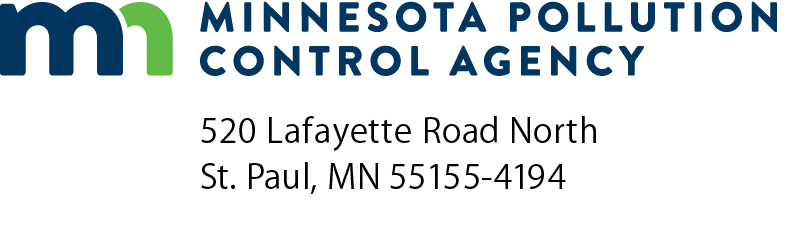 Grant reimbursement requestMinnesota Clean Diesel ProgramDoc Type: Grant applicationName:Request number:Total grant amount awarded:Total grant amount awarded:Total grant amount awarded:Total grant amount awarded:$      $      $      Request date (mm/dd/yyyy):Request date (mm/dd/yyyy):Request date (mm/dd/yyyy):Total in this request:Total in this request:$      $      $      $      MPCA Project Manager:MPCA Project Manager:MPCA Project Manager:Grantee Project Manager:Grantee Project Manager:SWIFT number (see grant agreement):SWIFT number (see grant agreement):SWIFT number (see grant agreement):SWIFT number (see grant agreement):SWIFT number (see grant agreement):Old vehicle/equipment descriptionOld vehicle/equipment descriptionOld 
vehicle/equipment 
VINNew 
vehicle/equipment 
VINOriginal approved grant amount 
(per contract)Actual total eligible costs of new project (per RFP)Contractor costs 
(if pre-approved)Requested grant amount$      $      $      $      $      $      $      $      $      $      $      $      $      $      $      $      $      $      $      $      $      $      $      $      $      $      $      $      Total request:Total request:$    0.00